Một chiếc bàn được sắp xếp các vị trí ngồi để chứa được 4 người như sau.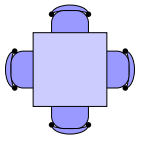 Nếu các bàn được đặt thành một hàng dài thì được sắp xếp vị trí ngồi như sau. Ví dụ một hàng gồm 4 bàn  thì ngồi được 10 người.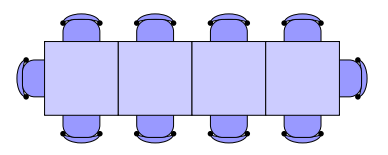 Vậy để đủ chỗ cho 30 người thì ta cần bao nhiêu chiếc bàn để xếp thành một hàng dài?